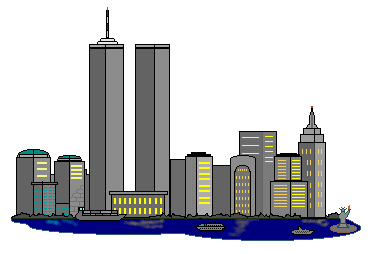 Name of person being interviewed: __________________________________________________________________________How old were you on September 11, 2001? ______________________________________________________________Do you remember where you were that morning when the planes struck the twin towers? ____________________________________________________________________________________________________________________________________________________________________________________________________How did you hear about the attacks? (Example: News?) ____________________________________________________Has the events of 9/11 changed you as a person? If so, how? ____________________________________________________________________________________________________________________________________________________________________________________________________ 